Social Studies 7 Ancient World to 7th Century (Planning KDU) 
(*Note: Big ideas are grouped – please adjust to teaching preferences)Social Studies 7 Ancient World to 7th Century (Planning KDU) 
(*Note: Big ideas are grouped – please adjust to teaching preferences)Social Studies 7 Ancient World to 7th Century (Planning KDU) 
(*Note: Big ideas are grouped – please adjust to teaching preferences)Social Studies 7 Ancient World to 7th Century (Planning KDU) 
(*Note: Big ideas are grouped – please adjust to teaching preferences)Social Studies 7 Ancient World to 7th Century (Planning KDU) 
(*Note: Big ideas are grouped – please adjust to teaching preferences)Social Studies 7 Ancient World to 7th Century (Planning KDU) 
(*Note: Big ideas are grouped – please adjust to teaching preferences)Social Studies 7 Ancient World to 7th Century (Planning KDU) 
(*Note: Big ideas are grouped – please adjust to teaching preferences)Social Studies 7 Ancient World to 7th Century (Planning KDU) 
(*Note: Big ideas are grouped – please adjust to teaching preferences)CORE COMPETENCIES 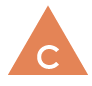 COMMUNICATION CORE COMPETENCIES COMMUNICATION CORE COMPETENCIES 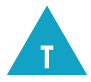 THINKING (CRITICAL/CREATIVE)CORE COMPETENCIES THINKING (CRITICAL/CREATIVE)CORE COMPETENCIES THINKING (CRITICAL/CREATIVE)CORE COMPETENCIES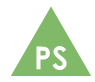 (PERSONAL/SOCIAL)CORE COMPETENCIES(PERSONAL/SOCIAL)CORE COMPETENCIES(PERSONAL/SOCIAL)CURRICULAR COMPETENCIESBIG IDEA (Understand…)BIG IDEA (Understand…)BIG IDEA (Understand…)What do we want students to DO?  (Activities, lessons…) What do we want students to DO?  (Activities, lessons…) What do we want students to DO?  (Activities, lessons…) Content (& Elaborations)(Know)Use Social Studies inquiry processes and skills to: ask questions; gather, interpret, and analyze ideas; and communicate findings and decisions  (Key skills: Select a relevant problem or issue for inquiry; Use comparison, classification, inference, imagination, verification, and analogy to clarify and define a problem or issue; Compare a range of points of view on an issue; Draw conclusions about a problem or issue; Identify ways of marking historical time (decade, century, millennium, BCE, CE); Compare the advantages and disadvantages of various graphic forms of communication (graphs, tables, charts, maps, photographs, sketches); Demonstrate an ability to interpret scales and legends in graphs, tables, and maps (climograph, topographical map, pie chart); Draw conclusions from maps, tables, timelines, graphs; Compare maps of early civilizations with modern maps of the same area; Select an appropriate graphic form of communication for a specific purpose (timeline to show a sequence of events, a map to show location); Explain why it is important to cite information sources (respecting others’ intellectual property, keeping track of where information is acquired, distinguishing between fact and opinion, helping readers identify sources of additional information); Represent information fairly and cite sources consistently; Select and clarify a topic for presentation; Organize researched information to prepare a presentation; Select appropriate forms of presentation suitable for the purpose and audience (multimedia, oral presentation, song, dramatic performance, written presentation); Plan, prepare, and deliver a presentation on a selected topic; Demonstrate debating skills, including identifying, discussing, defining, and clarifying a problem, issue, or inquiry)Assess the significance of people, places, events, and developments at particular times and places [significance] (Identify specific examples of influences and contributions from ancient cultures (writing system, number system, philosophy, education, religion and spirituality, visual arts, drama, architecture, timekeeping) and assess their significance.   Key questions: What is the most significant archeological finding that helps us understand the development of humans? What are the most significant factors that contribute to the decline of an empire? Why are philosophers from this era still significant today?) Identify what the creators of accounts, narratives, maps, or texts have determined is significant [significance] Assess the credibility of multiple sources and the adequacy of evidence used to justify conclusions [evidence] (Compare the advantages and disadvantages of specific types of sources for specific purposes (primary and secondary sources; print, video, electronic, graphic sources; artifacts); Compare information-gathering methodologies (primary research using surveys, archeological excavation, interviews; research using secondary sources; testing of hypotheses); Apply criteria to evaluate information and information sources (assess bias, reliability, authorship, currency, audience; confirm value using multiple sources). Key questions: What can we learn from ancient civilizations based on the artifacts we have found? How do artifacts and monuments reflect the surrounding geography?) Characterize different time periods in history, including periods of progress and decline, and identify key turning points that marked periods of change [continuity and change] (Key question: What are different ways that you can categorize different periods in history?)Determine which causes most influenced particular decisions, actions or events, and assess their short- and long-term consequences [cause and consequence] (Explain key factors in the spread of Christianity; Key question: What role does geography play in the location of civilizations?) Explain different perspectives on past or present people, places, issues, and events, and compare the values, worldviews, and beliefs of human cultures and societies in different times and places [perspective] (Key questions: What are the different attitudes toward death and the afterlife in religions and cultures? How do historians’ views on the decline of the Roman Empire differ?)Make ethical judgments about past events, decisions, and actions and assess the limitations of drawing direct lessons from the past [ethical judgment] (Key questions: How should we resolve competing claims of ownership over religious holy sites? Was (Emperor Chin, Julius Caesar, or other person of significance) a tyrant or great leader? Explain why or why not.) Geographic conditions shaped the emergence of civilizations 
(Geography)  Geographic conditions shaped the emergence of civilizations 
(Geography)  Geographic conditions shaped the emergence of civilizations 
(Geography) Key questions to support inquiry: What can we learn from ancient civilizations based on the artifacts we have found? How do artifacts and monuments reflect the surrounding geography?Key questions to support inquiry: What can we learn from ancient civilizations based on the artifacts we have found? How do artifacts and monuments reflect the surrounding geography?Key questions to support inquiry: What can we learn from ancient civilizations based on the artifacts we have found? How do artifacts and monuments reflect the surrounding geography?Anthropological origins of humans (early origins of humans in Africa and the migration of early humans out of Africa to the rest of the world; interactions between early humans & Neanderthals; technological developments of early humans and the increasingly sophisticated use of stone tools and early metalworking; shift of early humans from a nomadic hunter-gatherer way of life to more settled agricultural communities. Key question: What advantages did agriculture have over the hunter-gather way of life?) Human responses to particular geographic challenges and opportunities, including climates, landforms, and natural resources (Identify the key characteristics of physical environments that affected the following for selected ancient cultures: development and settlement (proximity to water, fertile land, natural resources, defensibility); the fall of the culture (earthquakes, tsunamis, volcanic activity, unsustainable human practices); interactions among cultures (mountain ranges, oceans, rivers); Describe how humans adapted to their physical environment in ancient civilizations (architecture, transportation methods, clothing); Create maps to show the key physical environmental characteristics of a selected ancient culture. Key question: What types of strategies have different civilizations used to respond to similar challenges imposed by the physical environment?) Use Social Studies inquiry processes and skills to: ask questions; gather, interpret, and analyze ideas; and communicate findings and decisions  (Key skills: Select a relevant problem or issue for inquiry; Use comparison, classification, inference, imagination, verification, and analogy to clarify and define a problem or issue; Compare a range of points of view on an issue; Draw conclusions about a problem or issue; Identify ways of marking historical time (decade, century, millennium, BCE, CE); Compare the advantages and disadvantages of various graphic forms of communication (graphs, tables, charts, maps, photographs, sketches); Demonstrate an ability to interpret scales and legends in graphs, tables, and maps (climograph, topographical map, pie chart); Draw conclusions from maps, tables, timelines, graphs; Compare maps of early civilizations with modern maps of the same area; Select an appropriate graphic form of communication for a specific purpose (timeline to show a sequence of events, a map to show location); Explain why it is important to cite information sources (respecting others’ intellectual property, keeping track of where information is acquired, distinguishing between fact and opinion, helping readers identify sources of additional information); Represent information fairly and cite sources consistently; Select and clarify a topic for presentation; Organize researched information to prepare a presentation; Select appropriate forms of presentation suitable for the purpose and audience (multimedia, oral presentation, song, dramatic performance, written presentation); Plan, prepare, and deliver a presentation on a selected topic; Demonstrate debating skills, including identifying, discussing, defining, and clarifying a problem, issue, or inquiry)Assess the significance of people, places, events, and developments at particular times and places [significance] (Identify specific examples of influences and contributions from ancient cultures (writing system, number system, philosophy, education, religion and spirituality, visual arts, drama, architecture, timekeeping) and assess their significance.   Key questions: What is the most significant archeological finding that helps us understand the development of humans? What are the most significant factors that contribute to the decline of an empire? Why are philosophers from this era still significant today?) Identify what the creators of accounts, narratives, maps, or texts have determined is significant [significance] Assess the credibility of multiple sources and the adequacy of evidence used to justify conclusions [evidence] (Compare the advantages and disadvantages of specific types of sources for specific purposes (primary and secondary sources; print, video, electronic, graphic sources; artifacts); Compare information-gathering methodologies (primary research using surveys, archeological excavation, interviews; research using secondary sources; testing of hypotheses); Apply criteria to evaluate information and information sources (assess bias, reliability, authorship, currency, audience; confirm value using multiple sources). Key questions: What can we learn from ancient civilizations based on the artifacts we have found? How do artifacts and monuments reflect the surrounding geography?) Characterize different time periods in history, including periods of progress and decline, and identify key turning points that marked periods of change [continuity and change] (Key question: What are different ways that you can categorize different periods in history?)Determine which causes most influenced particular decisions, actions or events, and assess their short- and long-term consequences [cause and consequence] (Explain key factors in the spread of Christianity; Key question: What role does geography play in the location of civilizations?) Explain different perspectives on past or present people, places, issues, and events, and compare the values, worldviews, and beliefs of human cultures and societies in different times and places [perspective] (Key questions: What are the different attitudes toward death and the afterlife in religions and cultures? How do historians’ views on the decline of the Roman Empire differ?)Make ethical judgments about past events, decisions, and actions and assess the limitations of drawing direct lessons from the past [ethical judgment] (Key questions: How should we resolve competing claims of ownership over religious holy sites? Was (Emperor Chin, Julius Caesar, or other person of significance) a tyrant or great leader? Explain why or why not.)Evidence of Experience (Show)Evidence of Experience (Show)Evidence of Experience (Show)Evidence of Experience (Show)Evidence of Experience (Show)Evidence of Experience (Show)Evidence of Experience (Show)Use Social Studies inquiry processes and skills to: ask questions; gather, interpret, and analyze ideas; and communicate findings and decisions  (Key skills: Select a relevant problem or issue for inquiry; Use comparison, classification, inference, imagination, verification, and analogy to clarify and define a problem or issue; Compare a range of points of view on an issue; Draw conclusions about a problem or issue; Identify ways of marking historical time (decade, century, millennium, BCE, CE); Compare the advantages and disadvantages of various graphic forms of communication (graphs, tables, charts, maps, photographs, sketches); Demonstrate an ability to interpret scales and legends in graphs, tables, and maps (climograph, topographical map, pie chart); Draw conclusions from maps, tables, timelines, graphs; Compare maps of early civilizations with modern maps of the same area; Select an appropriate graphic form of communication for a specific purpose (timeline to show a sequence of events, a map to show location); Explain why it is important to cite information sources (respecting others’ intellectual property, keeping track of where information is acquired, distinguishing between fact and opinion, helping readers identify sources of additional information); Represent information fairly and cite sources consistently; Select and clarify a topic for presentation; Organize researched information to prepare a presentation; Select appropriate forms of presentation suitable for the purpose and audience (multimedia, oral presentation, song, dramatic performance, written presentation); Plan, prepare, and deliver a presentation on a selected topic; Demonstrate debating skills, including identifying, discussing, defining, and clarifying a problem, issue, or inquiry)Assess the significance of people, places, events, and developments at particular times and places [significance] (Identify specific examples of influences and contributions from ancient cultures (writing system, number system, philosophy, education, religion and spirituality, visual arts, drama, architecture, timekeeping) and assess their significance.   Key questions: What is the most significant archeological finding that helps us understand the development of humans? What are the most significant factors that contribute to the decline of an empire? Why are philosophers from this era still significant today?) Identify what the creators of accounts, narratives, maps, or texts have determined is significant [significance] Assess the credibility of multiple sources and the adequacy of evidence used to justify conclusions [evidence] (Compare the advantages and disadvantages of specific types of sources for specific purposes (primary and secondary sources; print, video, electronic, graphic sources; artifacts); Compare information-gathering methodologies (primary research using surveys, archeological excavation, interviews; research using secondary sources; testing of hypotheses); Apply criteria to evaluate information and information sources (assess bias, reliability, authorship, currency, audience; confirm value using multiple sources). Key questions: What can we learn from ancient civilizations based on the artifacts we have found? How do artifacts and monuments reflect the surrounding geography?) Characterize different time periods in history, including periods of progress and decline, and identify key turning points that marked periods of change [continuity and change] (Key question: What are different ways that you can categorize different periods in history?)Determine which causes most influenced particular decisions, actions or events, and assess their short- and long-term consequences [cause and consequence] (Explain key factors in the spread of Christianity; Key question: What role does geography play in the location of civilizations?) Explain different perspectives on past or present people, places, issues, and events, and compare the values, worldviews, and beliefs of human cultures and societies in different times and places [perspective] (Key questions: What are the different attitudes toward death and the afterlife in religions and cultures? How do historians’ views on the decline of the Roman Empire differ?)Make ethical judgments about past events, decisions, and actions and assess the limitations of drawing direct lessons from the past [ethical judgment] (Key questions: How should we resolve competing claims of ownership over religious holy sites? Was (Emperor Chin, Julius Caesar, or other person of significance) a tyrant or great leader? Explain why or why not.)BIG IDEA (Understand…)BIG IDEA (Understand…)BIG IDEA (Understand…)What do we want students to DO? (Activities, lessons…) What do we want students to DO? (Activities, lessons…) What do we want students to DO? (Activities, lessons…) Content (& Elaborations)(Know)Use Social Studies inquiry processes and skills to: ask questions; gather, interpret, and analyze ideas; and communicate findings and decisions  (Key skills: Select a relevant problem or issue for inquiry; Use comparison, classification, inference, imagination, verification, and analogy to clarify and define a problem or issue; Compare a range of points of view on an issue; Draw conclusions about a problem or issue; Identify ways of marking historical time (decade, century, millennium, BCE, CE); Compare the advantages and disadvantages of various graphic forms of communication (graphs, tables, charts, maps, photographs, sketches); Demonstrate an ability to interpret scales and legends in graphs, tables, and maps (climograph, topographical map, pie chart); Draw conclusions from maps, tables, timelines, graphs; Compare maps of early civilizations with modern maps of the same area; Select an appropriate graphic form of communication for a specific purpose (timeline to show a sequence of events, a map to show location); Explain why it is important to cite information sources (respecting others’ intellectual property, keeping track of where information is acquired, distinguishing between fact and opinion, helping readers identify sources of additional information); Represent information fairly and cite sources consistently; Select and clarify a topic for presentation; Organize researched information to prepare a presentation; Select appropriate forms of presentation suitable for the purpose and audience (multimedia, oral presentation, song, dramatic performance, written presentation); Plan, prepare, and deliver a presentation on a selected topic; Demonstrate debating skills, including identifying, discussing, defining, and clarifying a problem, issue, or inquiry)Assess the significance of people, places, events, and developments at particular times and places [significance] (Identify specific examples of influences and contributions from ancient cultures (writing system, number system, philosophy, education, religion and spirituality, visual arts, drama, architecture, timekeeping) and assess their significance.   Key questions: What is the most significant archeological finding that helps us understand the development of humans? What are the most significant factors that contribute to the decline of an empire? Why are philosophers from this era still significant today?) Identify what the creators of accounts, narratives, maps, or texts have determined is significant [significance] Assess the credibility of multiple sources and the adequacy of evidence used to justify conclusions [evidence] (Compare the advantages and disadvantages of specific types of sources for specific purposes (primary and secondary sources; print, video, electronic, graphic sources; artifacts); Compare information-gathering methodologies (primary research using surveys, archeological excavation, interviews; research using secondary sources; testing of hypotheses); Apply criteria to evaluate information and information sources (assess bias, reliability, authorship, currency, audience; confirm value using multiple sources). Key questions: What can we learn from ancient civilizations based on the artifacts we have found? How do artifacts and monuments reflect the surrounding geography?) Characterize different time periods in history, including periods of progress and decline, and identify key turning points that marked periods of change [continuity and change] (Key question: What are different ways that you can categorize different periods in history?)Determine which causes most influenced particular decisions, actions or events, and assess their short- and long-term consequences [cause and consequence] (Explain key factors in the spread of Christianity; Key question: What role does geography play in the location of civilizations?) Explain different perspectives on past or present people, places, issues, and events, and compare the values, worldviews, and beliefs of human cultures and societies in different times and places [perspective] (Key questions: What are the different attitudes toward death and the afterlife in religions and cultures? How do historians’ views on the decline of the Roman Empire differ?)Make ethical judgments about past events, decisions, and actions and assess the limitations of drawing direct lessons from the past [ethical judgment] (Key questions: How should we resolve competing claims of ownership over religious holy sites? Was (Emperor Chin, Julius Caesar, or other person of significance) a tyrant or great leader? Explain why or why not.)Increasingly complex societies required new systems of laws and government
(Governance) Increasingly complex societies required new systems of laws and government
(Governance) Increasingly complex societies required new systems of laws and government
(Governance) Key questions: Why do we need laws? What would happen if we didn’t have laws?  Key questions: Why do we need laws? What would happen if we didn’t have laws?  Key questions: Why do we need laws? What would happen if we didn’t have laws?  Social, political, legal, governmental, and economic systems and structures, including at least one indigenous to the Americas (List and describe aspects of current Canadian laws and government structures that have evolved from ancient civilizations (rule of law, democracy, senate, representation); Describe examples of individual rights in ancient civilizations and compare them to individual rights in current Canadian society; Compare various social roles within a selected ancient culture in terms of daily life and how people met their basic needs (work, family structures, gender roles, class systems); Create a chart or other representation to illustrate the economic and social hierarchy of roles and classes in a selected ancient culture (slaves, farmers, builders, merchants, artisans, scribes, teachers, priests, rulers); List goods and services that people in ancient civilizations used in trade (items needed for survival and comfort, goods and services that could be offered for trade); Explain how and why monetary systems evolved from bartering) Use Social Studies inquiry processes and skills to: ask questions; gather, interpret, and analyze ideas; and communicate findings and decisions  (Key skills: Select a relevant problem or issue for inquiry; Use comparison, classification, inference, imagination, verification, and analogy to clarify and define a problem or issue; Compare a range of points of view on an issue; Draw conclusions about a problem or issue; Identify ways of marking historical time (decade, century, millennium, BCE, CE); Compare the advantages and disadvantages of various graphic forms of communication (graphs, tables, charts, maps, photographs, sketches); Demonstrate an ability to interpret scales and legends in graphs, tables, and maps (climograph, topographical map, pie chart); Draw conclusions from maps, tables, timelines, graphs; Compare maps of early civilizations with modern maps of the same area; Select an appropriate graphic form of communication for a specific purpose (timeline to show a sequence of events, a map to show location); Explain why it is important to cite information sources (respecting others’ intellectual property, keeping track of where information is acquired, distinguishing between fact and opinion, helping readers identify sources of additional information); Represent information fairly and cite sources consistently; Select and clarify a topic for presentation; Organize researched information to prepare a presentation; Select appropriate forms of presentation suitable for the purpose and audience (multimedia, oral presentation, song, dramatic performance, written presentation); Plan, prepare, and deliver a presentation on a selected topic; Demonstrate debating skills, including identifying, discussing, defining, and clarifying a problem, issue, or inquiry)Assess the significance of people, places, events, and developments at particular times and places [significance] (Identify specific examples of influences and contributions from ancient cultures (writing system, number system, philosophy, education, religion and spirituality, visual arts, drama, architecture, timekeeping) and assess their significance.   Key questions: What is the most significant archeological finding that helps us understand the development of humans? What are the most significant factors that contribute to the decline of an empire? Why are philosophers from this era still significant today?) Identify what the creators of accounts, narratives, maps, or texts have determined is significant [significance] Assess the credibility of multiple sources and the adequacy of evidence used to justify conclusions [evidence] (Compare the advantages and disadvantages of specific types of sources for specific purposes (primary and secondary sources; print, video, electronic, graphic sources; artifacts); Compare information-gathering methodologies (primary research using surveys, archeological excavation, interviews; research using secondary sources; testing of hypotheses); Apply criteria to evaluate information and information sources (assess bias, reliability, authorship, currency, audience; confirm value using multiple sources). Key questions: What can we learn from ancient civilizations based on the artifacts we have found? How do artifacts and monuments reflect the surrounding geography?) Characterize different time periods in history, including periods of progress and decline, and identify key turning points that marked periods of change [continuity and change] (Key question: What are different ways that you can categorize different periods in history?)Determine which causes most influenced particular decisions, actions or events, and assess their short- and long-term consequences [cause and consequence] (Explain key factors in the spread of Christianity; Key question: What role does geography play in the location of civilizations?) Explain different perspectives on past or present people, places, issues, and events, and compare the values, worldviews, and beliefs of human cultures and societies in different times and places [perspective] (Key questions: What are the different attitudes toward death and the afterlife in religions and cultures? How do historians’ views on the decline of the Roman Empire differ?)Make ethical judgments about past events, decisions, and actions and assess the limitations of drawing direct lessons from the past [ethical judgment] (Key questions: How should we resolve competing claims of ownership over religious holy sites? Was (Emperor Chin, Julius Caesar, or other person of significance) a tyrant or great leader? Explain why or why not.)Evidence of Experience (Show)Evidence of Experience (Show)Evidence of Experience (Show)Evidence of Experience (Show)Evidence of Experience (Show)Evidence of Experience (Show)Evidence of Experience (Show)Use Social Studies inquiry processes and skills to: ask questions; gather, interpret, and analyze ideas; and communicate findings and decisions  (Key skills: Select a relevant problem or issue for inquiry; Use comparison, classification, inference, imagination, verification, and analogy to clarify and define a problem or issue; Compare a range of points of view on an issue; Draw conclusions about a problem or issue; Identify ways of marking historical time (decade, century, millennium, BCE, CE); Compare the advantages and disadvantages of various graphic forms of communication (graphs, tables, charts, maps, photographs, sketches); Demonstrate an ability to interpret scales and legends in graphs, tables, and maps (climograph, topographical map, pie chart); Draw conclusions from maps, tables, timelines, graphs; Compare maps of early civilizations with modern maps of the same area; Select an appropriate graphic form of communication for a specific purpose (timeline to show a sequence of events, a map to show location); Explain why it is important to cite information sources (respecting others’ intellectual property, keeping track of where information is acquired, distinguishing between fact and opinion, helping readers identify sources of additional information); Represent information fairly and cite sources consistently; Select and clarify a topic for presentation; Organize researched information to prepare a presentation; Select appropriate forms of presentation suitable for the purpose and audience (multimedia, oral presentation, song, dramatic performance, written presentation); Plan, prepare, and deliver a presentation on a selected topic; Demonstrate debating skills, including identifying, discussing, defining, and clarifying a problem, issue, or inquiry)Assess the significance of people, places, events, and developments at particular times and places [significance] (Identify specific examples of influences and contributions from ancient cultures (writing system, number system, philosophy, education, religion and spirituality, visual arts, drama, architecture, timekeeping) and assess their significance.   Key questions: What is the most significant archeological finding that helps us understand the development of humans? What are the most significant factors that contribute to the decline of an empire? Why are philosophers from this era still significant today?) Identify what the creators of accounts, narratives, maps, or texts have determined is significant [significance] Assess the credibility of multiple sources and the adequacy of evidence used to justify conclusions [evidence] (Compare the advantages and disadvantages of specific types of sources for specific purposes (primary and secondary sources; print, video, electronic, graphic sources; artifacts); Compare information-gathering methodologies (primary research using surveys, archeological excavation, interviews; research using secondary sources; testing of hypotheses); Apply criteria to evaluate information and information sources (assess bias, reliability, authorship, currency, audience; confirm value using multiple sources). Key questions: What can we learn from ancient civilizations based on the artifacts we have found? How do artifacts and monuments reflect the surrounding geography?) Characterize different time periods in history, including periods of progress and decline, and identify key turning points that marked periods of change [continuity and change] (Key question: What are different ways that you can categorize different periods in history?)Determine which causes most influenced particular decisions, actions or events, and assess their short- and long-term consequences [cause and consequence] (Explain key factors in the spread of Christianity; Key question: What role does geography play in the location of civilizations?) Explain different perspectives on past or present people, places, issues, and events, and compare the values, worldviews, and beliefs of human cultures and societies in different times and places [perspective] (Key questions: What are the different attitudes toward death and the afterlife in religions and cultures? How do historians’ views on the decline of the Roman Empire differ?)Make ethical judgments about past events, decisions, and actions and assess the limitations of drawing direct lessons from the past [ethical judgment] (Key questions: How should we resolve competing claims of ownership over religious holy sites? Was (Emperor Chin, Julius Caesar, or other person of significance) a tyrant or great leader? Explain why or why not.)BIG IDEA (Understand…)BIG IDEA (Understand…)What do we want students to DO? (Activities, lessons…) What do we want students to DO? (Activities, lessons…) What do we want students to DO? (Activities, lessons…) Content (& Elaborations)(Know)Content (& Elaborations)(Know)Use Social Studies inquiry processes and skills to: ask questions; gather, interpret, and analyze ideas; and communicate findings and decisions  (Key skills: Select a relevant problem or issue for inquiry; Use comparison, classification, inference, imagination, verification, and analogy to clarify and define a problem or issue; Compare a range of points of view on an issue; Draw conclusions about a problem or issue; Identify ways of marking historical time (decade, century, millennium, BCE, CE); Compare the advantages and disadvantages of various graphic forms of communication (graphs, tables, charts, maps, photographs, sketches); Demonstrate an ability to interpret scales and legends in graphs, tables, and maps (climograph, topographical map, pie chart); Draw conclusions from maps, tables, timelines, graphs; Compare maps of early civilizations with modern maps of the same area; Select an appropriate graphic form of communication for a specific purpose (timeline to show a sequence of events, a map to show location); Explain why it is important to cite information sources (respecting others’ intellectual property, keeping track of where information is acquired, distinguishing between fact and opinion, helping readers identify sources of additional information); Represent information fairly and cite sources consistently; Select and clarify a topic for presentation; Organize researched information to prepare a presentation; Select appropriate forms of presentation suitable for the purpose and audience (multimedia, oral presentation, song, dramatic performance, written presentation); Plan, prepare, and deliver a presentation on a selected topic; Demonstrate debating skills, including identifying, discussing, defining, and clarifying a problem, issue, or inquiry)Assess the significance of people, places, events, and developments at particular times and places [significance] (Identify specific examples of influences and contributions from ancient cultures (writing system, number system, philosophy, education, religion and spirituality, visual arts, drama, architecture, timekeeping) and assess their significance.   Key questions: What is the most significant archeological finding that helps us understand the development of humans? What are the most significant factors that contribute to the decline of an empire? Why are philosophers from this era still significant today?) Identify what the creators of accounts, narratives, maps, or texts have determined is significant [significance] Assess the credibility of multiple sources and the adequacy of evidence used to justify conclusions [evidence] (Compare the advantages and disadvantages of specific types of sources for specific purposes (primary and secondary sources; print, video, electronic, graphic sources; artifacts); Compare information-gathering methodologies (primary research using surveys, archeological excavation, interviews; research using secondary sources; testing of hypotheses); Apply criteria to evaluate information and information sources (assess bias, reliability, authorship, currency, audience; confirm value using multiple sources). Key questions: What can we learn from ancient civilizations based on the artifacts we have found? How do artifacts and monuments reflect the surrounding geography?) Characterize different time periods in history, including periods of progress and decline, and identify key turning points that marked periods of change [continuity and change] (Key question: What are different ways that you can categorize different periods in history?)Determine which causes most influenced particular decisions, actions or events, and assess their short- and long-term consequences [cause and consequence] (Explain key factors in the spread of Christianity; Key question: What role does geography play in the location of civilizations?) Explain different perspectives on past or present people, places, issues, and events, and compare the values, worldviews, and beliefs of human cultures and societies in different times and places [perspective] (Key questions: What are the different attitudes toward death and the afterlife in religions and cultures? How do historians’ views on the decline of the Roman Empire differ?)Make ethical judgments about past events, decisions, and actions and assess the limitations of drawing direct lessons from the past [ethical judgment] (Key questions: How should we resolve competing claims of ownership over religious holy sites? Was (Emperor Chin, Julius Caesar, or other person of significance) a tyrant or great leader? Explain why or why not.)Religious and cultural practices that emerged during this period have endured and continue to influence people(Society and Culture) Religious and cultural practices that emerged during this period have endured and continue to influence people(Society and Culture) Key questions to support inquiry: What is civilization? What are the most significant factors that contribute to the decline of an empire?Are modern civilizations more “civilized” than ancient ones? Key questions to support inquiry: What is civilization? What are the most significant factors that contribute to the decline of an empire?Are modern civilizations more “civilized” than ancient ones? Key questions to support inquiry: What is civilization? What are the most significant factors that contribute to the decline of an empire?Are modern civilizations more “civilized” than ancient ones? Features and characteristics of civilizations and factors that lead to their rise and fall (components that are common to cultures around the world and throughout time (social organization, religion, traditions, celebrations, government, law, trade, communications, transportation, technology, fine arts, food, clothing, shelter, medicine, education); elements of civilizations such as advanced technology, specialized workers, record keeping, complex institutions, major urban centres)Origins, core beliefs, narratives, practices, and influences of religions, including at least one indigenous to the Americas (representations of the world according to the religions, spiritual beliefs, myths, stories, knowledge, and languages of past civilizations and cultures)Features and characteristics of civilizations and factors that lead to their rise and fall (components that are common to cultures around the world and throughout time (social organization, religion, traditions, celebrations, government, law, trade, communications, transportation, technology, fine arts, food, clothing, shelter, medicine, education); elements of civilizations such as advanced technology, specialized workers, record keeping, complex institutions, major urban centres)Origins, core beliefs, narratives, practices, and influences of religions, including at least one indigenous to the Americas (representations of the world according to the religions, spiritual beliefs, myths, stories, knowledge, and languages of past civilizations and cultures)Use Social Studies inquiry processes and skills to: ask questions; gather, interpret, and analyze ideas; and communicate findings and decisions  (Key skills: Select a relevant problem or issue for inquiry; Use comparison, classification, inference, imagination, verification, and analogy to clarify and define a problem or issue; Compare a range of points of view on an issue; Draw conclusions about a problem or issue; Identify ways of marking historical time (decade, century, millennium, BCE, CE); Compare the advantages and disadvantages of various graphic forms of communication (graphs, tables, charts, maps, photographs, sketches); Demonstrate an ability to interpret scales and legends in graphs, tables, and maps (climograph, topographical map, pie chart); Draw conclusions from maps, tables, timelines, graphs; Compare maps of early civilizations with modern maps of the same area; Select an appropriate graphic form of communication for a specific purpose (timeline to show a sequence of events, a map to show location); Explain why it is important to cite information sources (respecting others’ intellectual property, keeping track of where information is acquired, distinguishing between fact and opinion, helping readers identify sources of additional information); Represent information fairly and cite sources consistently; Select and clarify a topic for presentation; Organize researched information to prepare a presentation; Select appropriate forms of presentation suitable for the purpose and audience (multimedia, oral presentation, song, dramatic performance, written presentation); Plan, prepare, and deliver a presentation on a selected topic; Demonstrate debating skills, including identifying, discussing, defining, and clarifying a problem, issue, or inquiry)Assess the significance of people, places, events, and developments at particular times and places [significance] (Identify specific examples of influences and contributions from ancient cultures (writing system, number system, philosophy, education, religion and spirituality, visual arts, drama, architecture, timekeeping) and assess their significance.   Key questions: What is the most significant archeological finding that helps us understand the development of humans? What are the most significant factors that contribute to the decline of an empire? Why are philosophers from this era still significant today?) Identify what the creators of accounts, narratives, maps, or texts have determined is significant [significance] Assess the credibility of multiple sources and the adequacy of evidence used to justify conclusions [evidence] (Compare the advantages and disadvantages of specific types of sources for specific purposes (primary and secondary sources; print, video, electronic, graphic sources; artifacts); Compare information-gathering methodologies (primary research using surveys, archeological excavation, interviews; research using secondary sources; testing of hypotheses); Apply criteria to evaluate information and information sources (assess bias, reliability, authorship, currency, audience; confirm value using multiple sources). Key questions: What can we learn from ancient civilizations based on the artifacts we have found? How do artifacts and monuments reflect the surrounding geography?) Characterize different time periods in history, including periods of progress and decline, and identify key turning points that marked periods of change [continuity and change] (Key question: What are different ways that you can categorize different periods in history?)Determine which causes most influenced particular decisions, actions or events, and assess their short- and long-term consequences [cause and consequence] (Explain key factors in the spread of Christianity; Key question: What role does geography play in the location of civilizations?) Explain different perspectives on past or present people, places, issues, and events, and compare the values, worldviews, and beliefs of human cultures and societies in different times and places [perspective] (Key questions: What are the different attitudes toward death and the afterlife in religions and cultures? How do historians’ views on the decline of the Roman Empire differ?)Make ethical judgments about past events, decisions, and actions and assess the limitations of drawing direct lessons from the past [ethical judgment] (Key questions: How should we resolve competing claims of ownership over religious holy sites? Was (Emperor Chin, Julius Caesar, or other person of significance) a tyrant or great leader? Explain why or why not.)Evidence of Experience (Show)Evidence of Experience (Show)Evidence of Experience (Show)Evidence of Experience (Show)Evidence of Experience (Show)Evidence of Experience (Show)Evidence of Experience (Show)Use Social Studies inquiry processes and skills to: ask questions; gather, interpret, and analyze ideas; and communicate findings and decisions  (Key skills: Select a relevant problem or issue for inquiry; Use comparison, classification, inference, imagination, verification, and analogy to clarify and define a problem or issue; Compare a range of points of view on an issue; Draw conclusions about a problem or issue; Identify ways of marking historical time (decade, century, millennium, BCE, CE); Compare the advantages and disadvantages of various graphic forms of communication (graphs, tables, charts, maps, photographs, sketches); Demonstrate an ability to interpret scales and legends in graphs, tables, and maps (climograph, topographical map, pie chart); Draw conclusions from maps, tables, timelines, graphs; Compare maps of early civilizations with modern maps of the same area; Select an appropriate graphic form of communication for a specific purpose (timeline to show a sequence of events, a map to show location); Explain why it is important to cite information sources (respecting others’ intellectual property, keeping track of where information is acquired, distinguishing between fact and opinion, helping readers identify sources of additional information); Represent information fairly and cite sources consistently; Select and clarify a topic for presentation; Organize researched information to prepare a presentation; Select appropriate forms of presentation suitable for the purpose and audience (multimedia, oral presentation, song, dramatic performance, written presentation); Plan, prepare, and deliver a presentation on a selected topic; Demonstrate debating skills, including identifying, discussing, defining, and clarifying a problem, issue, or inquiry)Assess the significance of people, places, events, and developments at particular times and places [significance] (Identify specific examples of influences and contributions from ancient cultures (writing system, number system, philosophy, education, religion and spirituality, visual arts, drama, architecture, timekeeping) and assess their significance.   Key questions: What is the most significant archeological finding that helps us understand the development of humans? What are the most significant factors that contribute to the decline of an empire? Why are philosophers from this era still significant today?) Identify what the creators of accounts, narratives, maps, or texts have determined is significant [significance] Assess the credibility of multiple sources and the adequacy of evidence used to justify conclusions [evidence] (Compare the advantages and disadvantages of specific types of sources for specific purposes (primary and secondary sources; print, video, electronic, graphic sources; artifacts); Compare information-gathering methodologies (primary research using surveys, archeological excavation, interviews; research using secondary sources; testing of hypotheses); Apply criteria to evaluate information and information sources (assess bias, reliability, authorship, currency, audience; confirm value using multiple sources). Key questions: What can we learn from ancient civilizations based on the artifacts we have found? How do artifacts and monuments reflect the surrounding geography?) Characterize different time periods in history, including periods of progress and decline, and identify key turning points that marked periods of change [continuity and change] (Key question: What are different ways that you can categorize different periods in history?)Determine which causes most influenced particular decisions, actions or events, and assess their short- and long-term consequences [cause and consequence] (Explain key factors in the spread of Christianity; Key question: What role does geography play in the location of civilizations?) Explain different perspectives on past or present people, places, issues, and events, and compare the values, worldviews, and beliefs of human cultures and societies in different times and places [perspective] (Key questions: What are the different attitudes toward death and the afterlife in religions and cultures? How do historians’ views on the decline of the Roman Empire differ?)Make ethical judgments about past events, decisions, and actions and assess the limitations of drawing direct lessons from the past [ethical judgment] (Key questions: How should we resolve competing claims of ownership over religious holy sites? Was (Emperor Chin, Julius Caesar, or other person of significance) a tyrant or great leader? Explain why or why not.)BIG IDEA (Understand…)BIG IDEA (Understand…)What do we want students to DO? (Activities, lessons…) What do we want students to DO? (Activities, lessons…) What do we want students to DO? (Activities, lessons…) Content (& Elaborations)(Know)Content (& Elaborations)(Know)Use Social Studies inquiry processes and skills to: ask questions; gather, interpret, and analyze ideas; and communicate findings and decisions  (Key skills: Select a relevant problem or issue for inquiry; Use comparison, classification, inference, imagination, verification, and analogy to clarify and define a problem or issue; Compare a range of points of view on an issue; Draw conclusions about a problem or issue; Identify ways of marking historical time (decade, century, millennium, BCE, CE); Compare the advantages and disadvantages of various graphic forms of communication (graphs, tables, charts, maps, photographs, sketches); Demonstrate an ability to interpret scales and legends in graphs, tables, and maps (climograph, topographical map, pie chart); Draw conclusions from maps, tables, timelines, graphs; Compare maps of early civilizations with modern maps of the same area; Select an appropriate graphic form of communication for a specific purpose (timeline to show a sequence of events, a map to show location); Explain why it is important to cite information sources (respecting others’ intellectual property, keeping track of where information is acquired, distinguishing between fact and opinion, helping readers identify sources of additional information); Represent information fairly and cite sources consistently; Select and clarify a topic for presentation; Organize researched information to prepare a presentation; Select appropriate forms of presentation suitable for the purpose and audience (multimedia, oral presentation, song, dramatic performance, written presentation); Plan, prepare, and deliver a presentation on a selected topic; Demonstrate debating skills, including identifying, discussing, defining, and clarifying a problem, issue, or inquiry)Assess the significance of people, places, events, and developments at particular times and places [significance] (Identify specific examples of influences and contributions from ancient cultures (writing system, number system, philosophy, education, religion and spirituality, visual arts, drama, architecture, timekeeping) and assess their significance.   Key questions: What is the most significant archeological finding that helps us understand the development of humans? What are the most significant factors that contribute to the decline of an empire? Why are philosophers from this era still significant today?) Identify what the creators of accounts, narratives, maps, or texts have determined is significant [significance] Assess the credibility of multiple sources and the adequacy of evidence used to justify conclusions [evidence] (Compare the advantages and disadvantages of specific types of sources for specific purposes (primary and secondary sources; print, video, electronic, graphic sources; artifacts); Compare information-gathering methodologies (primary research using surveys, archeological excavation, interviews; research using secondary sources; testing of hypotheses); Apply criteria to evaluate information and information sources (assess bias, reliability, authorship, currency, audience; confirm value using multiple sources). Key questions: What can we learn from ancient civilizations based on the artifacts we have found? How do artifacts and monuments reflect the surrounding geography?) Characterize different time periods in history, including periods of progress and decline, and identify key turning points that marked periods of change [continuity and change] (Key question: What are different ways that you can categorize different periods in history?)Determine which causes most influenced particular decisions, actions or events, and assess their short- and long-term consequences [cause and consequence] (Explain key factors in the spread of Christianity; Key question: What role does geography play in the location of civilizations?) Explain different perspectives on past or present people, places, issues, and events, and compare the values, worldviews, and beliefs of human cultures and societies in different times and places [perspective] (Key questions: What are the different attitudes toward death and the afterlife in religions and cultures? How do historians’ views on the decline of the Roman Empire differ?)Make ethical judgments about past events, decisions, and actions and assess the limitations of drawing direct lessons from the past [ethical judgment] (Key questions: How should we resolve competing claims of ownership over religious holy sites? Was (Emperor Chin, Julius Caesar, or other person of significance) a tyrant or great leader? Explain why or why not.)Economic specialization and trade networks can lead to conflict and cooperation between societies (Economics) Economic specialization and trade networks can lead to conflict and cooperation between societies (Economics) Key questions to support inquiry: What was the most significant technological advancement that impacted lives? Is new technologies always better than that which it will replace?Key questions to support inquiry: What was the most significant technological advancement that impacted lives? Is new technologies always better than that which it will replace?Key questions to support inquiry: What was the most significant technological advancement that impacted lives? Is new technologies always better than that which it will replace?Scientific, philosophical, and technological developments (Cite specific examples to explain the contributions of ancient cultures to the evolution of various fields of technology (astronomy, medicine, paper, sea travel, agriculture, ceramics); Compare selected technologies from selected ancient cultures in terms of materials, purpose, and impact on society and daily life)Interactions and exchanges between past civilizations and cultures, including conflict, peace, trade, expansion, and migration (inter-relationships and influences among selected ancient cultures (Egyptian adaptation of chariots from the Hyksos; Roman adaptation of Greek gods and mythology; adaptations of Sumerian writing system, Babylonian code of law, Sumerian irrigation system). Key question: What is the impact on language of increased trade and interactions between civilizations and cultures?)Scientific, philosophical, and technological developments (Cite specific examples to explain the contributions of ancient cultures to the evolution of various fields of technology (astronomy, medicine, paper, sea travel, agriculture, ceramics); Compare selected technologies from selected ancient cultures in terms of materials, purpose, and impact on society and daily life)Interactions and exchanges between past civilizations and cultures, including conflict, peace, trade, expansion, and migration (inter-relationships and influences among selected ancient cultures (Egyptian adaptation of chariots from the Hyksos; Roman adaptation of Greek gods and mythology; adaptations of Sumerian writing system, Babylonian code of law, Sumerian irrigation system). Key question: What is the impact on language of increased trade and interactions between civilizations and cultures?)Use Social Studies inquiry processes and skills to: ask questions; gather, interpret, and analyze ideas; and communicate findings and decisions  (Key skills: Select a relevant problem or issue for inquiry; Use comparison, classification, inference, imagination, verification, and analogy to clarify and define a problem or issue; Compare a range of points of view on an issue; Draw conclusions about a problem or issue; Identify ways of marking historical time (decade, century, millennium, BCE, CE); Compare the advantages and disadvantages of various graphic forms of communication (graphs, tables, charts, maps, photographs, sketches); Demonstrate an ability to interpret scales and legends in graphs, tables, and maps (climograph, topographical map, pie chart); Draw conclusions from maps, tables, timelines, graphs; Compare maps of early civilizations with modern maps of the same area; Select an appropriate graphic form of communication for a specific purpose (timeline to show a sequence of events, a map to show location); Explain why it is important to cite information sources (respecting others’ intellectual property, keeping track of where information is acquired, distinguishing between fact and opinion, helping readers identify sources of additional information); Represent information fairly and cite sources consistently; Select and clarify a topic for presentation; Organize researched information to prepare a presentation; Select appropriate forms of presentation suitable for the purpose and audience (multimedia, oral presentation, song, dramatic performance, written presentation); Plan, prepare, and deliver a presentation on a selected topic; Demonstrate debating skills, including identifying, discussing, defining, and clarifying a problem, issue, or inquiry)Assess the significance of people, places, events, and developments at particular times and places [significance] (Identify specific examples of influences and contributions from ancient cultures (writing system, number system, philosophy, education, religion and spirituality, visual arts, drama, architecture, timekeeping) and assess their significance.   Key questions: What is the most significant archeological finding that helps us understand the development of humans? What are the most significant factors that contribute to the decline of an empire? Why are philosophers from this era still significant today?) Identify what the creators of accounts, narratives, maps, or texts have determined is significant [significance] Assess the credibility of multiple sources and the adequacy of evidence used to justify conclusions [evidence] (Compare the advantages and disadvantages of specific types of sources for specific purposes (primary and secondary sources; print, video, electronic, graphic sources; artifacts); Compare information-gathering methodologies (primary research using surveys, archeological excavation, interviews; research using secondary sources; testing of hypotheses); Apply criteria to evaluate information and information sources (assess bias, reliability, authorship, currency, audience; confirm value using multiple sources). Key questions: What can we learn from ancient civilizations based on the artifacts we have found? How do artifacts and monuments reflect the surrounding geography?) Characterize different time periods in history, including periods of progress and decline, and identify key turning points that marked periods of change [continuity and change] (Key question: What are different ways that you can categorize different periods in history?)Determine which causes most influenced particular decisions, actions or events, and assess their short- and long-term consequences [cause and consequence] (Explain key factors in the spread of Christianity; Key question: What role does geography play in the location of civilizations?) Explain different perspectives on past or present people, places, issues, and events, and compare the values, worldviews, and beliefs of human cultures and societies in different times and places [perspective] (Key questions: What are the different attitudes toward death and the afterlife in religions and cultures? How do historians’ views on the decline of the Roman Empire differ?)Make ethical judgments about past events, decisions, and actions and assess the limitations of drawing direct lessons from the past [ethical judgment] (Key questions: How should we resolve competing claims of ownership over religious holy sites? Was (Emperor Chin, Julius Caesar, or other person of significance) a tyrant or great leader? Explain why or why not.)Evidence of Experience (Show)Evidence of Experience (Show)Evidence of Experience (Show)Evidence of Experience (Show)Evidence of Experience (Show)Evidence of Experience (Show)Evidence of Experience (Show)